บันทึกรายงานการประชุมสภาองค์การบริหารส่วนตำบลแสนตอสมัยสามัญสมัยที่ 4 ครั้งที่ ๑ ประจำปี 2๕๖5วันจันทร์ ที่ 14 พฤศจิกายน 2565ณ ห้องประชุมองค์การบริหารส่วนตำบลแสนตอ********************************เริ่มประชุมเวลา 13.00 น.นารีรัตน์   รักจรรยาบรรณ      - สวัสดีค่ะผู้บริหารและสมาชิกสภาทุกท่าน วันนี้เป็นการประชุมสภาสมัยสามัญเลขานุการสภา ฯ                  สมัยที่ 4 ครั้งที่ 1 ประจำปี 2565 เรียนเชิญท่านประธานสภาองค์การบริหารส่วนตำบลแสนตอจุดธูปเทียนบูชาพระรัตนตรัย ขอเรียนเชิญค่ะ                   ลงชื่อ  นารีรัตน์  รักจรรยาบรรณ	ผู้จดรายงานการประชุม						        (นางนารีรัตน์  รักจรรยาบรรณ)				ตำแหน่ง  เลขานุการสภาองค์การบริหารส่วนตำบลแสนตอ		   ลงชื่อ      สาโรจน์   โพธิ์ไทย        ผู้ตรวจรายงานการประชุม                                                          (นายสาโรจน์  โพธิ์ไทย)                                           ตำแหน่ง  ประธานสภาองค์การบริหารส่วนตำบลแสนตอ                 คณะกรรมการได้ตรวจรายงานการประชุมแล้วเห็นว่ามีข้อความถูกต้องจึงลงลายมือชื่อไว้เป็นสำคัญ ลงชื่อ........................................................  ประธานคณะกรรมการ		                       (นายสุเจต    ธนกุลศรีสุข)ลงชื่อ........................................................... คณะกรรมการ                            (นายเสวก     โพธิ์ขาว)			ลงชื่อ............................................................. คณะกรรมการ		                    (นายอำนวย    แสนสุข)ลำดับที่ชื่อ – สกุลตำแหน่งลายมือชื่อผู้มาประชุม1นายสาโรจน์            โพธิ์ไทยประธานสภาฯสาโรจน์             โพธิ์ไทย2นายบุญยิ่ง              ตานาคำรองประธานสภาฯบุญยิ่ง               ตานาคำ3นางนารีรัตน์             รักจรรยาบรรณเลขานุการสภาฯนารีรัตน์            รักจรรยาบรรณ4นายกฤษ์                แป๊ะแก้วสมาชิกสภา อบต.หมู่ 1กฤษ์                แป๊ะแก้ว5นายกิตติศักดิ์          รัตตนวิเชียรสมาชิกสภา อบต.หมู่ 2กิตติศักดิ์           รัตตนวิเชียร6นายอำนวย             แสนสุข   สมาชิกสภา อบต.หมู่ 3อำนวย              แสนสุข7นางสาวณัฐสุจีร์        ชูชาติสมาชิกสภา อบต.หมู่ 4ณัฐสุจีร์              ชูชาติ8นายเสวก                โพธิ์ขาวสมาชิกสภา อบต.หมู่ 5เสวก                 โพธิ์ขาว9นายธีรพงษ์             วอนเพียรสมาชิกสภา อบต.หมู่ 6ธีรพงษ์              วอนเพียร10นางสาวลภัสกร         ศรีเอี่ยมสมาชิกสภา อบต.หมู่ 9ลภัสกร              ศรีเอี่ยม11นางสาวจิราพร          แสนสุข            สมาชิกสภา อบต.หมู่ 10จิราพร               แสนสุข12นายไพโรจน์             เกิดฤทธิ์สมาชิกสภา อบต.หมู่ 11ไพโรจน์              เกิดฤทธิ์13นายสุเจต                ธนกุลศรีสุขสมาชิกสภา อบต.หมู่ 12สุเจต                 ธนกุลศรีสุข14นายอำนาจ              ศรีจันทร์สมาชิกสภา อบต. หมู่ 13อำนาจ               ศรีจันทร์ผู้เข้าร่วมประชุม1นางพรทิพย์         แสนสุขนายก อบต.แสนตอพรทิพย์           แสนสุข2นายสหพัฒน์        ชวลิตบำรุงรองนายก อบต.แสนตอสหพัฒน์          ชวลิตบำรุง3นายสิงหา            ใจแก้วรองนายก อบต.แสนตอสิงหา              ใจแก้ว4นายมั่น               มีจั่นเลขานุการนายก อบต.มั่น                  มีจั่น5นายธัญญพัฒน์   ภัคพาณิชย์หัวหน้าสำนักปลัดธัญญพัฒน์        ภัคพาณิชย์6นายนิวัฒน์        สำอางค์ผู้อำนวยการกองช่างนิวัฒน์             สำอางค์7นางภาวิณี         เล็กอารามผู้อำนวยการกองคลังภาวิณี              เล็กอาราม8นางสุพรรณี       โสมสุพรรณนักพัฒนาชุมชนชำนาญการสุพรรณี            โสมสุพรรณ9นายวันชัย วงษ์เอี่ยมผู้ใหญ่บ้าน ม.4วันชัย               วงษ์เอี่ยม10นางสุธาวรรณ นิยมพันธ์ผู้ใหญ่บ้าน ม.10สุธาวรรณ          นิยมพันธ์11นายสุรีย์วัฒน์ แก้วบุญเพิ่มผู้ช่วยผู้ใหญ่บ้าน ม.11สุรีย์วัฒน์           แก้วบุญเพิ่มสาโรจน์  โพธิ์ไทยประธานสภาฯ- ดำเนินการจุดธูปเทียนบูชาพระรัตนตรัยเรียนท่านนายก คณะผู้บริหาร ท่านสมาชิกสภาทุกท่าน และท่านผู้เข้าร่วมประชุมทุกท่านวันนี้ตรงกับ วันจันทร์ ที่ 14 พฤศจิกายน 2565  เป็นการประชุมสภาสมัยสามัญสมัยที่ 4 ครั้งที่ 1 ประจำปี 2565 ก่อนเข้าวาระการประชุมขอตรวจสอบองค์ประชุมก่อนนะครับ ซึ่งวันนี้ สมาชิกสภา ฯ มาครบทุกคนนะครับ  ผมขอเปิดการประชุมสภาสมัยสามัญ สมัยที่ 4 ครั้งที่ 1 ประจำปี 2565                   ระเบียบวาระที่ 1เรื่องประธานแจ้งให้ที่ประชุมทราบสาโรจน์  โพธิ์ไทยประธานสภาฯ-ขอแนะนำตัวข้าราชการใหม่ /พนักงานจ้าง จำนวน 3 ท่านขอเชิญแนะนำตัวครับมณฑารัตน์  ทองใหญ่เจ้าพนักงานพัฒนาชุมชน ฯ-สวัสดีคะ ดิฉัน ชื่อนางสาวมณฑารัตน์  ทองใหญ่ มาดำรงตำแหน่ง เจ้าพนักงานพัฒนาชุมชนคะ เป็นคนจังหวัดปัตตานี คะ ขอฝากเนื้อ ฝากตัว แล้วก็จะตั้งใจทำงานให้ดีที่สุดค่ะจิรัฏฐ์  ชาติกุลศรีวราพรคนงานทั่วไป-สวัสดีครับผมชื่อ นายจิรัฏฐ์  ชาติกุลศรีวราพร มาปฏิบัติหน้าที่ตำแหน่ง พนักงานจ้าง คนงานทั่วไป ช่วยงานสาธารณสุข ครับเอกลักษณ์  วอนเพียรคนงานทั่วไป -สวัสดีครับผมชื่อนายเอกลักษณ์  วอนเพียร มาปฏิบัติหน้าที่ตำแหน่ง  พนักงานจ้างคนงานทั่วไป ช่วยงานป้องกันและบรรเทาสาธารณภัย ครับนารีรัตน์  รักจรรยาบรรณ เลขานุการสภา ฯที่ประชุม-ด้วยมีระเบียบกระทรวงมหาดไทยว่าด้วยข้อบังคับการประชุมสภาท้องถิ่นฉบับที่ 3 พ.ศ 2565 ได้มีการเพิ่มเติมดังปรากฏตามเอกสารที่ได้แจ้งให้ทุกท่านไปแล้วและมีการสรุปข้อสาระสำคัญดังนี้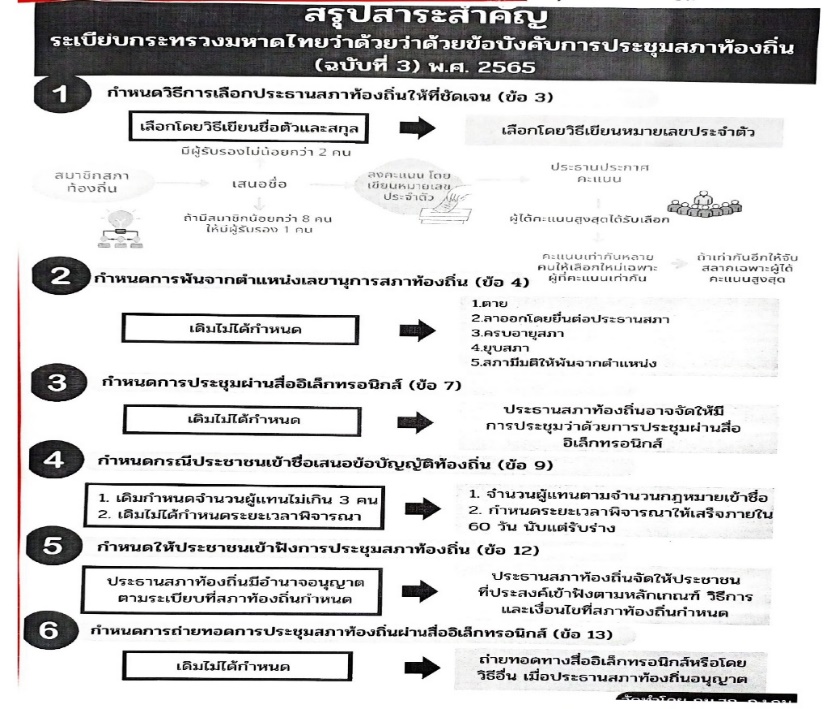 - รับทราบระเบียบวาระที่ 2เรื่อง รับรองรายงานการประชุมสภาฯ สมัยสามัญสมัยที่ 3 ครั้งที่ 1 และครั้งที่ 2 ประจำปี พ.ศ.2565สาโรจน์ โพธิ์ไทยประธานสภาฯ-ขอสมาชิกสภาฯทุกท่านตรวจสอบสำเนาบันทึกรายงานการประชุมสภาฯสมัยสามัญสมัยที่ 3 ครั้งที่ 1 และครั้งที่ 2 ประจำปี พ.ศ.2565 วันจันทร์ที่ 15 สิงหาคม 2565 และวันอังคารที่ 23 สิงหาคม 2565 ขอให้ท่านสมาชิกสภาฯช่วยตรวจสอบด้วยว่ามีข้อความที่ต้องแก้ไขหรือไม่ครับ-ถ้าไม่มีผมขอมติที่ประชุมสภาฯรับรองรายงานการประชุมสภาฯ สมัยสามัญสมัยที่ 3 ครั้งที่ 1 และครั้งที่ 2 ประจำปี พ.ศ.2565 ถ้าทุกท่านรับรองรายงานการประชุมขอให้ทุกท่านยกมือขึ้นด้วยครับที่ประชุม-มีมติเห็นชอบรับรองรายงานการประชุมสภาฯ สมัยสามัญสมัยที่ 3 ครั้งที่ 1        และครั้งที่ 2 ประจำปี พ.ศ.2565 วันจันทร์ที่ 15 สิงหาคม 2565 และวันอังคารที่ 23 สิงหาคม 2565 โดยสมาชิกสภาฯยกมือขึ้นทุกคนระเบียบวาระที่ 3สาโรจน์  โพธิ์ไทยประธานสภา ฯเรื่อง เพื่อพิจารณา-3.1 การพิจารณาร่างระเบียบสภาอบต.แสนตอว่าด้วยการดำเนินการของ  ประชาชนในการเข้าชื่อเสนอข้อบัญญัติท้องถิ่น พ.ศ.ในระเบียบวาระนี้ขอเชิญท่านปลัดช่วยชี้แจงระเบียบกฎหมายด้วยครับนารีรัตน์  รักจรรยาบรรณ เลขานุการสภา ฯ -สำหรับวาระนี้มีระเบียบที่เกี่ยวข้องคือพระราชบัญญัติการเข้าชื่อเสนอข้อบัญญัติท้องถิ่น พ.ศ 2565 มาตรา 9 ผู้มีสิทธิ์เข้าชื่อเสนอข้อบัญญัติท้องถิ่นผู้ใดประสงค์จะเสนอร่างข้อบัญญัติท้องถิ่นตามพระราชบัญญัตินี้และประสงค์จะให้องค์กรปกครองส่วนท้องถิ่นดำเนินการจัดทำร่างข้อบัญญัติท้องถิ่นตามมาตรา 8 (2) ให้หรือดำเนินการให้มีการเชิญชวนให้ร่วมเข้าชื่อตามมาตรา 7 วรรคสาม วรรคสี่ และวรรคห้า หรือให้ดำเนินการทั้งสองกรณีให้ยื่นคำร้องต่อประธานสภาท้องถิ่นและให้ประธานสภาท้องถิ่นมอบหมายให้ปลัดองค์กรปกครองส่วนท้องถิ่นดำเนินการให้ตามความประสงค์ของผู้ร้อง                                                     จำนวนผู้เข้าชื่อยื่นคำร้อง หลักเกณฑ์ วิธีการและเงื่อนไขในการยื่นคำร้อง วิธีการประกาศเชิญชวนและระยะเวลาดำเนินการของปลัดองค์กรปกครองส่วนท้องถิ่นตามวรรคหนึ่ง ให้เป็นไปตามระเบียบที่ประธานสภาท้องถิ่นกำหนดโดยความเห็นชอบของสภาท้องถิ่นจำนวนผู้เข้าชื่อยื่นคำร้องตามวรรคสองจะกำหนดให้เกิน 10 คนมิได้         ในกรณีที่กระทรวงมหาดไทยหรือองค์กรปกครองส่วนท้องถิ่นมีระบบเทคโนโลยีสารสนเทศที่สามารถยืนยันตัวตนบุคคลและตรวจสอบความเป็นผู้มีสิทธิ์เลือกตั้งได้      การเข้าชื่อเสนอร่างข้อบัญญัติท้องถิ่นผ่านทางระบบเทคโนโลยีสารสนเทศดังกล่าวให้กระทำได้โดยไม่ต้องลงลายมือชื่อ ประกอบด้วยกรมส่งเสริมการปกครองท้องถิ่นได้มีหนังสือให้องค์กรปกครองส่วนท้องถิ่นจัดทำร่างระเบียบดังกล่าวส่งให้อำเภอโดยด่วนโดยแนบร่างฉบับดังกล่าวมาด้วยองค์การบริหารส่วนตำบลแสนตอจึงได้จัดทำร่างระเบียบสภาองค์การบริหารส่วนตำบลว่าด้วยการดำเนินการของประชาชนในการเข้าชื่อเสนอข้อบัญญัติท้องถิ่น พ.ศ..        โดยที่เป็นการสมควรให้มีระเบียบสภาองค์การบริหารส่วนตำบลแสนตอ ว่าด้วยการดำเนินการของประชาชนในการเข้าชื่อเสนอข้อบัญญัติท้องถิ่น พ.ศ.อาศัยอำนาจตามมาตรา 9 วรรคสอง แห่งพระราชบัญญัติการเข้าชื่อเสนอข้อบัญญัติท้องถิ่น พ.ศ. 2565 โดยความเห็นชอบของสภาท้องถิ่น ในการประชุมสมัย 4 ครั้งที่ 1 เมื่อวันที่ 14 เดือน พฤศจิกายน  พ.ศ. 2565 จึงให้กำหนดระเบียบสภาองค์การบริหารส่วนตำบลแสนตอ ว่าด้วยการดำเนินการของประชาชนในการเข้าชื่อเสนอข้อบัญญัติท้องถิ่น พ.ศ. ดังนี้ข้อ 1 ระเบียบนี้เรียกว่า “ระเบียบสภาองค์การบริหารส่วนตำบลแสนตอ ว่าด้วยการดำเนินการของประชาชนในการเข้าชื่อเสนอข้อบัญญัติท้องถิ่น พ.ศ. ข้อ 2 ระเบียบนี้ให้ใช้บังคับตั้งแต่วันถัดจากวันประกาศเป็นต้นไป		          ข้อ 3 ในระเบียบนี้		         “ข้อบัญญัติ” หมายความว่า เทศบัญญัติ และข้อบัญญัติท้องถิ่น 		        “ปลัดองค์กรปกครองส่วนท้องถิ่น” หมายความว่า ปลัดองค์การบริหารส่วนตำบล และให้หมายความรวมถึงเจ้าหน้าที่ขององค์การบริหารส่วนตำบล ซึ่งปลัดองค์กรปกครองส่วนท้องถิ่นสั่งให้เป็นผู้ดำเนินการแทน		         “ผู้มีสิทธิเลือกตั้ง” หมายความว่า ผู้มีสิทธิเลือกตั้งตามกฎหมายว่าด้วยการเลือกตั้งสมาชิกสภาท้องถิ่นหรือผู้บริหารท้องถิ่น		        “ผู้ประสานงาน” หมายความว่า บุคคลที่ได้รับมอบหมายจากผู้มีสิทธิเลือกตั้งที่ยื่นคำร้องขอต่อประธานสภาองค์การบริหารส่วนตำบล ให้จัดทำร่างข้อบัญญัติท้องถิ่นหรือการเชิญชวนผู้มีสิทธิเลือกตั้ง ข้อ 4 ผู้มีสิทธิเข้าชื่อเสนอข้อบัญญัติท้องถิ่นใดประสงค์จะให้องค์การบริหารส่วนตำบลดำเนินการจัดทำร่างข้อบัญญัติท้องถิ่นหรือดำเนินการเชิญชวนผู้มีสิทธิเลือกตั้งให้ร่วมเข้าชื่อเสนอร่างข้อบัญญัติท้องถิ่น หรือให้ดำเนินการทั้งสองกรณี ให้ผู้เข้าชื่อจำนวน 10 คน ยื่นคำร้องว่าประสงค์จะให้จัดทำร่างข้อบัญญัติท้องถิ่นหรือเชิญชวนให้ร่วมเข้าชื่อเสนอร่างข้อบัญญัติท้องถิ่นเรื่องใดและหรือมีเนื้อหาอย่างไร โดยมีรายละเอียดเกี่ยวกับชื่อ ชื่อสกุล เลขประจำตัวประชาชน และลายมือชื่อ พร้อมทั้งมอบหมายบุคคลหนึ่งบุคคลใดเป็นผู้ประสานงานเพื่อประโยชน์ในการจัดทำร่างข้อบัญญัติแล้วยื่นต่อประธานสภาองค์การบริหารส่วนตำบลแสนตอด้วยตนเองหรือส่งทางไปรษณีย์ จดหมายอิเล็กทรอนิกส์ สื่ออิเล็กทรอนิกส์ หรือระบบเทคโนโลยีสารสนเทศตามแบบท้ายระเบียบนี้ ให้ประธานสภาองค์การบริหารส่วนตำบลตรวจสอบความถูกต้องของคำร้องตามวรรคหนึ่ง หากตรวจสอบแล้วเห็นว่าไม่ถูกต้อง ครบถ้วน ให้แจ้งผู้ประสานงานแก้ไขข้อบกพร่องดังกล่าวโดยเร็ว แต่หากตรวจสอบแล้วเห็นว่าถูกต้อง ครบถ้วน ให้ถือว่าวันที่ยื่นคำร้องถูกต้องครบถ้วนเป็นวันรับคำร้องขอและให้ดำเนินการต่อไปตามข้อ 5 และให้ประธานสภาองค์การบริหารส่วนตำบล มอบหมายให้ปลัดองค์กรปกครองส่วนท้องถิ่นดำเนินการให้ตามความประสงค์ของผู้ยื่นคำร้องข้อ 5 ในการจัดทำร่างข้อบัญญัติท้องถิ่นให้ปลัดองค์การบริหารส่วนตำบลแสนตอจัดทำร่างข้อบัญญัติท้องถิ่นโดยต้องมีสาระสำคัญและเป็นไปตามแบบที่กำหนดในข้อบังคับการประชุมสภาท้องถิ่นปลัดองค์การบริหารส่วนตำบลแสนตอต้องจัดทำร่างข้อบัญญัติท้องถิ่นตามวรรคหนึ่งให้แล้วเสร็จภายในสามสิบวันนับแต่วันที่ได้รับการร้องขอตามข้อ 4 วรรคสอง หากเห็นว่าจะไม่แล้วเสร็จภายในระยะเวลาดังกล่าวให้ปลัดองค์การบริหารส่วนตำบลแสนตอขอขยายระยะเวลาต่อประธานสภาองค์การบริหารส่วนตำบลแสนตอ ซึ่งประธานสภาองค์การบริหารส่วนตำบลแสนตออาจจะขยายให้เป็นกรณีไปก็ได้ แต่เมื่อรวมระยะเวลาที่ขยายแล้วต้องไม่เกินเก้าสิบวัน ทั้งนี้ การจัดทำร่างข้อบัญญัติท้องถิ่นดังกล่าวยังไม่ถือว่ามีผลเป็นการเข้าชื่อเสนอร่างข้อบัญญัติท้องถิ่น ตามกฎหมายว่าด้วยการเข้าชื่อเสนอข้อบัญญัติท้องถิ่นข้อ 6 เมื่อปลัดองค์การบริหารส่วนตำบลแสนตอได้จัดทำร่างข้อบัญญัติท้องถิ่นเสร็จเรียบร้อยแล้ว ให้แจ้งผู้ประสานงานรับร่างข้อบัญญัติท้องถิ่นเพื่อไปดำเนินการเชิญชวนต่อไป หรือหากผู้ยื่นคำร้องประสงค์ให้องค์การบริหารส่วนตำบลแสนตอดำเนินการเชิญชวนผู้มีสิทธิเลือกตั้งให้ร่วมเข้าชื่อเสนอร่างข้อบัญญัติท้องถิ่นดังกล่าวให้ปลัดองค์การบริหารส่วนตำบลแสนตอดำเนินการตามข้อ 7 ข้อ 7 ให้ปลัดองค์การบริหารส่วนตำบลแสนตอจัดทำประกาศเชิญชวนผู้มีสิทธิเลือกตั้งให้ร่วมเข้าชื่อเสนอร่างข้อบัญญัติท้องถิ่นพร้อมกับแนบร่างข้อบัญญัติท้องถิ่น โดยเชิญชวนเป็นการทั่วไปผ่านทางหนังสือ ระบบเทคโนโลยีสารสนเทศ หรือทางอื่น ๆ พร้อมระบุสถานที่จัดส่งเอกสารและที่อยู่ ไปรษณีย์อิเล็กทรอนิกส์ สื่ออิเล็กทรอนิกส์ หรือระบบเทคโนโลยีอื่นข้อ 8 ผู้มีสิทธิเลือกตั้งที่ประสงค์จะร่วมเข้าชื่อเสนอร่างข้อบัญญัติท้องถิ่นสามารถส่งหลักฐานการร่วมเข้าชื่อเสนอร่างข้อบัญญัติท้องถิ่นโดยต้องมีหลักฐานแสดงชื่อ ชื่อสกุล เลขบัตรประจำตัวประชาชนของผู้ร่วมเข้าชื่อ และข้อความที่แสดงให้เห็นว่าตนสมัครใจเข้าร่วมในการเสนอร่างข้อบัญญัติท้องถิ่น พร้อมทั้งลงลายมือชื่อและส่งไปยังสถานที่หรือผ่านสื่ออิเล็กทรอนิกส์ที่ผู้เชิญชวนกำหนดไว้ในหนังสือเชิญชวนหรือสื่ออิเล็กทรอนิกส์ การส่งหลักฐานตามวรรคหนึ่ง สามารถส่งได้ด้วยตนเอง ทางไปรษณีย์ ทางไปรษณีย์อิเล็กทรอนิกส์ หรือสื่ออิเล็กทรอนิกส์อื่น		ข้อ 9 ในกรณีที่องค์การบริหารส่วนตำบลแสนตอจัดให้มีการร่วมเข้าชื่อเสนอร่างข้อบัญญัติท้องถิ่นผ่านระบบสารสนเทศ ผู้มีสิทธิเลือกตั้งที่ประสงค์จะร่วมเข้าชื่อเสนอร่างข้อบัญญัติท้องถิ่นผ่านทางระบบสารสนเทศนั้น ให้ลงทะเบียนและยืนยันตนก่อนเข้าสู่ระบบเพื่อร่วมเข้าชื่อเสนอร่างข้อบัญญัติท้องถิ่นโดยไม่ต้องลงลายมือชื่อ		ข้อ 10 ผู้มีสิทธิเลือกตั้งที่ร่วมเข้าชื่อเสนอร่างข้อบัญญัติท้องถิ่น มีสิทธิถอนการร่วมเข้าชื่อเสนอร่างข้อบัญญัติท้องถิ่นได้ก่อนที่ผู้มีสิทธิเข้าชื่อจะเสนอร่างข้อบัญญัติท้องถิ่นต่อประธานสภาองค์การบริหารส่วนตำบลแสนตอ		การถอนชื่อจากการเป็นผู้ร่วมเข้าชื่อเสนอร่างข้อบัญญัติท้องถิ่น ให้ทำเป็นหนังสือซึ่งมีข้อความแสดงชื่อ ชื่อสกุล เลขประจำตัวประชาชน และข้อความที่แสดงให้เห็นว่าตนเองประสงค์จะถอนการร่วมเข้าชื่อเสนอร่างข้อบัญญัติท้องถิ่นฉบับใด พร้อมลงลายมือชื่อ และส่งให้องค์การบริหารส่วนตำบลแสนตอด้วยตนเองทางไปรษณีย์ ไปรษณีย์อิเล็กทรอนิกส์ หรือทางสื่ออิเล็กทรอนิกส์		การถอนชื่อจากการเป็นผู้ร่วมเข้าชื่อเสนอร่างข้อบัญญัติท้องถิ่นตามข้อ 9 ให้เข้าสู่ระบบการเข้าชื่อเสนอร่างข้อบัญญัติท้องถิ่นทางระบบเทคโนโลยีสารสนเทศนั้น เพื่อยืนยันตัวตนทำรายการถอนชื่อ		ข้อ 11 เมื่อองค์การบริหารส่วนตำบลแสนตอได้รับและรวบรวมหลักฐานการเข้าชื่อของผู้ร่วมเข้าชื่อเสนอร่างข้อบัญญัติท้องถิ่น และมีผู้ร่วมเข้าชื่อเสนอร่างข้อบัญญัติท้องถิ่นจำนวนไม่น้อยกว่าตามที่กฎหมายว่าด้วยการเข้าชื่อเสนอข้อบัญญัติท้องถิ่นกำหนด ให้องค์การบริหารส่วนตำบลแสนตอออกหนังสือรับรองความถูกต้อง ครบถ้วนของจำนวนผู้ร่วมเข้าชื่อเสนอร่างข้อบัญญัติท้องถิ่นให้ผู้ประสานงานเพื่อไปดำเนินการตามมาตรา 8 แห่งพระราชบัญญัติการเข้าชื่อเสนอข้อบัญญัติท้องถิ่น พ.ศ. 2565 ต่อไป		ข้อ 12 ให้ประธานสภาองค์การบริหารส่วนตำบลแสนตอ รักษาการตามระเบียบนี้ โดยให้ท่านประธานสภา อบต.แสนตอเป็นผู้ลงนามในประกาศสำหรับรายละเอียดมีสมาชิกท่านใดมีข้อซักถามหรือไม่ถ้าไม่มีขอให้ดำเนินการขอมติที่ประชุมด้วยค่ะสาโรจน์  โพธิ์ไทยประธานสภา ฯ-ขอมติที่ประชุมหากท่านสมาชิกเห็นชอบอนุมัติร่างระเบียบสภาองค์การบริหารส่วนตำบลแสนตอว่าด้วยการดำเนินการของประชาชนในการเข้าชื่อเสนอข้อบัญญัติท้องถิ่นพ.ศ..... ถ้าเห็นชอบอนุมัติขอให้สมาชิกยกมือเห็นชอบด้วยครับมติที่ประชุม-มีมติเห็นชอบร่างระเบียบสภาองค์การบริหารส่วนตำบลแสนตอว่าด้วยการดำเนินการของประชาชนในการเข้าชื่อเสนอข้อบัญญัติท้องถิ่นพ.ศ.... ดังนี้เห็นชอบ 11 เสียงงดออกเสียง 2 เสียง 3.2 เรื่องการพิจารณาร่างข้อบัญญัติองค์การบริหารส่วนตำบลแสนตอ เรื่องการติดตั้งบ่อดักไขมันบำบัดน้ำเสียในอาคาร พ.ศ....สาโรจน์  โพธิ์ไทยประธานสภา ฯ-ในระเบียบวาระนี้ขอเชิญท่านปลัดช่วยชี้แจงระเบียบกฎหมายด้วยครับนารีรัตน์  รักจรรยาบรรณเลขานุการสภา ฯ-สำหรับระเบียบที่เกี่ยวข้องกับการพิจารณาเห็นชอบร่างข้อบัญญัติขั้นตอนวิธีการต่างๆเหมือนกับการเสนอร่างข้อบัญญัติที่ได้ชี้แจงกับท่านสมาชิกไปแล้วแต่จะมีเพิ่มเติมคือ1. พรบ.สภาตำบลและองค์การบริหารส่วนตำบลปีพ.ศ. 2537 และที่แก้ไขเพิ่มเติมถึงฉบับปัจจุบันมาตรา 46 (2) สภาอบต. มีอำนาจหน้าที่พิจารณาและให้ความเห็นชอบร่างข้อบัญญัติ อบต.2.ระเบียบกระทรวงมหาดไทยว่าด้วยข้อบังคับประชุมสภาพ.ศ. 2547 แก้ไขเพิ่มเติมถึงฉบับที่ 3 พ.ศ. 2565 ข้อ 45 ญัตติร่างข้อบัญญัติที่ประชุมสภาท้องถิ่นที่ต้องพิจารณาเป็นสามวาระแต่ที่ประชุมสภาท้องถิ่นจะอนุมัติให้พิจารณาสามวาระรวดก็ได้ในการพิจารณา 3 วาระรวดเดียวผู้บริหารท้องถิ่นหรือสมาชิกสภาท้องถิ่นจำนวนไม่น้อยกว่าหนึ่งในสามของจำนวนผู้ที่ประชุมจะเป็นผู้เสนอก็ได้เมื่อที่ประชุมสภาท้องถิ่นอนุมัติให้พิจารณาสามวาระรวดแล้วการพิจารณาวาระที่สองนั้นให้ที่ประชุมสภาท้องถิ่นเป็นกรรมการแปรญัตติเต็มสภาโดยประธานที่ประชุมเป็นคณะกรรมการแปรญัตติสาโรจน์  โพธิ์ไทยประธานสภา ฯ-ในลำดับต่อไปใคร่ขอกราบเรียนเชิญนายก อบต.ชี้แจงรายละเอียดร่างข้อบัญญัติด้วยครับพรทิพย์  แสนสุขนายก อบต.แสนตอ-สำหรับร่างข้อบัญญัติเรื่องการติดตั้งบ่อดักไขมันบำบัดน้ำเสียในอาคาร พ.ศ.... ขอให้ปลัดอบต.ชี้แจงหลักเกณฑ์และเหตุผลและรายละเอียดในตัวร่างข้อบัญญัติด้วยค่ะนารีรัตน์  รักจรรยาบรรณเลขานุการสภา ฯบันทึกหลักการและเหตุผลประกอบร่างข้อบัญญัติองค์การบริหารส่วนตำบลแสนตอเรื่อง การติดตั้งบ่อดักไขมันบำบัดน้ำเสียในอาคาร พ.ศ. …….หลักการให้มีข้อบัญญัติองค์การบริหารส่วนตำบลแสนตอ เรื่อง การติดตั้งบ่อดักไขมันบำบัดน้ำเสียในอาคารเหตุผลการกำหนดให้มีการติดตั้งบ่อดักไขมัน  เพื่อบังคับใช้กับอาคารที่ปลูกสร้างใหม่และอาคารที่อยู่ระหว่างการปลูกสร้างใหม่ในวันที่ข้อบัญญัตินี้มีผลใช้บังคับ โดยเฉพาะอาคารปลูกสร้างที่มีการระบายน้ำทิ้งลง หรือไหลไปสู่แหล่งระบายน้ำภายในเขตองค์การบริหารส่วนตำบลแสนตอ เพื่อป้องกันรักษาสภาพสิ่งแวดล้อม และแก้ไขปัญหาคุณภาพน้ำ จึงตราข้อบัญญัตินี้(ร่าง)ข้อบัญญัติองค์การบริหารส่วนตำบลแสนตอเรื่อง การติดตั้งบ่อดักไขมันบำบัดน้ำเสียในอาคาร พ.ศ. …….	โดยที่เป็นการสมควรตราข้อบัญญัติองค์การบริหารส่วนตำบลแสนตอ เรื่อง การติดตั้งบ่อดักไขมันบำบัดน้ำเสียในอาคารอาศัยอำนาจตามความในมาตรา ๗๑ แห่งพระราชบัญญัติสภาตำบลและองค์การบริหารส่วนตำบล พ.ศ. ๒๕๓๗ และที่แก้ไขเพิ่มเติม ประกอบมาตรา ๒๐(๓) แห่งพระราชบัญญัติการสาธารณสุข   พ.ศ. ๒๕๓๕ และที่แก้ไขเพิ่มเติม โดยความเห็นชอบของสภาองค์การบริหารส่วนตำบลแสนตอและนายอำเภอ  ท่ามะกาจึง           ตราข้อบัญญัติไว้ดังต่อไปนี้	ข้อ ๑ ข้อบัญญัตินี้เรียกว่า “ ข้อบัญญัติองค์การบริหารส่วนตำบลแสนตอ เรื่อง การติดตั้งบ่อดักไขมันบำบัดน้ำเสียในอาคาร พ.ศ. ... ”	ข้อ ๒ ข้อบัญญัตินี้ให้ใช้บังคับตั้งแต่วันถัดจากวันประกาศในราชกิจจานุเบกษาเป็นต้นไป	ข้อ 3 บรรดาข้อบัญญัติ หรือข้อบังคับ กฎ ระเบียบและคำสั่งอื่นใดขององค์การบริหารส่วนตำบลแสนตอ ซึ่งขัดหรือแย้งกับข้อบัญญัตินี้ ให้ใช้ข้อบัญญัตินี้แทน	ข้อ ๔ ในข้อบัญญัตินี้“อาคาร” หมายความว่า ตึก บ้าน เรือน ร้านค้า ร้านอาหาร สำนักงานหรือสิ่งที่สร้างอย่างอื่นซึ่งบุคคลอาจเข้าอยู่หรือเข้าใช้สอยได้	“บ่อดักไขมัน” หมายความว่า สิ่งที่ใช้แยกจำพวกน้ำมันและไขมันออกจากน้ำซึ่งผ่านการใช้แล้ว	“การระบายน้ำ” หมายความว่า การผันน้ำ การปล่อยน้ำ การเทน้ำ การสาดน้ำ หรือการกระทำอื่นใดที่เป็นการถ่ายเทน้ำ	“แหล่งระบายน้ำ” หมายความว่า ทางหรือท่อระบายน้ำ ลำกระโดง ลำราง คู คลอง แม่น้ำ ทะเลและแหล่งน้ำสาธารณะ แหล่งน้ำธรรมชาติและแหล่งน้ำที่เป็นของเอกชน ซึ่งมีทางเชื่อมต่อหรือสามารถไหลไปสู่แหล่งน้ำสาธารณะหรือแหล่งน้ำธรรมชาติได้	“เจ้าพนักงานท้องถิ่น” หมายความว่า นายกองค์การบริหารส่วนตำบลแสนตอข้อ ๕ ข้อบัญญัตินี้ให้ใช้บังคับแก่อาคารที่มีการระบายน้ำทิ้งลงหรือไหลไปสู่แหล่งระบายน้ำและยังไม่มีกฎหมายใดกำหนดมาตรการเกี่ยวกับการกำจัดน้ำมันและไขมันสำหรับอาคารประเภทนั้นข้อ ๖ ให้เจ้าของหรือผู้ครอบครองอาคารตามข้อ ๕ ติดตั้งบ่อดักไขมันตามมาตรฐานที่เจ้าพนักงานท้องถิ่นประกาศกำหนด						ให้เจ้าของหรือผู้ครอบครองอาคารที่มีการปลูกสร้างใหม่ดำเนินการติดตั้งบ่อดักไขมันสำหรับอาคารนั้น ให้แล้วเสร็จก่อนเข้าอยู่อาศัยหรือใช้สอย และหากอาคารใดอยู่ระหว่างการปลูกสร้างใหม่ในวันที่ข้อบัญญัตินี้มีผลใช้บังคับ ก็ให้ดำเนินการติดตั้งบ่อดักไขมันเช่นเดียวกันข้อ 7 ให้เจ้าของหรือผู้ครอบครองตามข้อ ๕ เก็บ ขน น้ำมันหรือไขมันในบ่อดักไขมันไปกำจัดและซ่อมแซมบำรุงรักษาบ่อดักไขมันให้อยู่ในสภาพที่ใช้การได้ตามปกติอยู่เสมอข้อ 8 ผู้ใดฝ่าฝืนข้อบัญญัตินี้ ต้องระวางโทษปรับไม่เกินหนึ่งพันบาทข้อ 9 ให้เจ้าพนักงานท้องถิ่นประกาศและประชาสัมพันธ์ให้ประชาชนทราบถึงการปฏิบัติตามข้อบัญญัตินี้ข้อ 10 ให้เจ้าพนักงานท้องถิ่นมีอำนาจยกเว้นการปฏิบัติตามข้อบัญญัตินี้ตามความจำเป็น โดยพิจารณาถึงสภาพ ลักษณะหรือการใช้ประโยชน์ของอาคาร หรือสภาพพื้นที่ เช่น พื้นที่บนภูเขา พื้นที่เกษตรกรรม พื้นที่ในชนบทข้อ 11 ให้นายกองค์การบริหารส่วนตำบลแสนตอรักษาการตามข้อบัญญัตินี้ และให้มีอำนาจออกประกาศหรือคำสั่งเพื่อปฏิบัติการเป็นไปตามข้อบัญญัตินี้สำหรับรายละเอียดทั้งหมดปรากฏตามเอกสารที่แจกพวกท่านเรียบร้อยแล้วค่ะสาโรจน์  โพธิ์ไทยประธานสภา ฯ-ขอมติที่ประชุมสภาเพื่อพิจารณาสามวาระรวดด้วยครับที่ประชุม-มีมติอนุมัติให้พิจารณาร่างข้อบัญญัติ อบต.แสนตอเรื่องการติดตั้งบ่อดักไขมันบำบัดน้ำเสียในอาคาร พ.ศ.... สามวาระรวดเดียวดังนี้1. เห็นชอบ 11 เสียง2. งดออกเสียง 2 เสียงสาโรจน์  โพธิ์ไทยประธานสภา ฯ-วาระที่ 1.รับหลักการวาระที่ 2.แปรญัตติวาระที่3 ลงมติระเบียบวาระที่1 รับหลักการกระผมขอมติจากสมาชิกสภาว่าจะรับหลักการร่างข้อบัญญัติเรื่องการติดตั้งบ่อดักไขมันบำบัดน้ำเสียในอาคารพ.ศ.... หรือไม่ขอมติ      ที่ประชุมด้วยครับหากเห็นชอบโปรดยกมือขึ้นด้วยครับที่ประชุม-มติเห็นชอบรับหลักการร่างข้อบัญญัติเรื่องการติดตั้งบ่อดักไขมันบำบัดน้ำเสียในอาคาร พ.ศ.... ดังนี้1. เห็นชอบ 11 เสียง2. งดออกเสียง 2 เสียงสาโรจน์   โพธิ์ไทยประธานสภา  ฯ-ลำดับต่อไปขอให้ท่านสมาชิก ฯ เสนอชื่อคณะกรรมการแปรญัตติ 3 - 7 ท่านเพื่อเป็นคณะกรรมการแปรญัตติและในการเสนอชื่อคณะกรรมการแปรญัตติจะต้องมีผู้รับรอง2 ท่านด้วยครับสุเจต ธนกุลศรีสุขสมาชิก อบต. หมู่ 12-ผมขอเสนอนายอำนวย  แสนสุข สมาชิก อบต.หมู่ 3 เป็นคณะกรรมการแปรญัตติโดยมีผู้รับรอง 2 ท่านคือนายไพโรจน์   เกิดฤทธิ์ สมาชิก อบต.หมู่ 11  และ นายกฤษ์       แป๊ะแก้ว สมาชิก อบต.หมู่ 1นายอำนวย   แสนสุข สมาชิก อบต.หมู่ 3-ผมขอเสนอ นายเสวก  โพธิ์ขาว สมาชิก อบต.หมู่ 5 เป็นคณะกรรมการแปรญัตติโดยมีผู้รับรอง 2 ท่านคือนางสาวจิราพร  แสนสุข สมาชิก อบต.หมู่ 10  และ นายอำนาจ            ศรีจันทร์ สมาชิก อบต.หมู่ 13นายกฤษ์  แป๊ะแก้วสมาชิก อบต.หมู่ 1-ผมขอเสนอ นายธีรพงษ์  วอนเพียร  สมาชิก อบต.หมู่ 6 เป็นคณะกรรมการแปรญัตติโดยมีผู้รับรองสองท่านคือ นางสาวลภัสกร  ศรีเอี่ยม สมาชิก อบต.หมู่ 9 และนายกิตติศักดิ์  รัตตนวิเชียร  สมาชิก อบต.หมู่ 2 สาโรจน์   โพธิ์ไทยประธานสภา  ฯ-เนื่องจากข้อบัญญัติฉบับนี้ไม่ใช่เรื่องงบประมาณรายจ่ายซึ่งสภาอบตกำหนดให้พิจารณา3 วาระรวดและการแปรญัตติได้กำหนดให้แปรญัตติได้เต็มสภาโดยให้ประธานในที่ประชุมเป็นกรรมการแปรญัตติวาระที่ 2 การแปรญัตติมีสมาชิกสภาท่านใดประสงค์จะแปรญัตติหรือไม่ที่ประชุม-ไม่มีสมาชิกสภาท่านใดประสงค์จะแปรญัตติสาโรจน์   โพธิ์ไทยประธานสภา  ฯที่ประชุมระเบียบวาระที่ 3 การลงมติขอมติจากสมาชิกสภาหากเห็นชอบร่างข้อบัญญัติเรื่อง การติดตั้งบ่อดักไขมันบำบัดน้ำเสียในอาคารพ.ศ. ขอให้สมาชิกสภายกมือขึ้นด้วยครับ - มีมติเห็นชอบร่างข้อบัญญัติ เรื่องการติดตั้งบ่อดักไขมัน บำบัดน้ำเสียในอาคาร พ.ศ.  โดยสมาชิกสภา ฯยกมือขึ้นทุกคนสาโรจน์   โพธิ์ไทยประธานสภา  ฯ-เมื่อสมาชิกสภาให้ความเห็นชอบร่างข้อบัญญัติเรื่องการติดตั้งบ่อดักไขมันบำบัดน้ำเสียในอาคารพ.ศ.     จะได้นำเสนอเพื่อให้นายอำเภอลงนามอนุมัติต่อไป 3.3 การพิจารณาร่างแผนพัฒนาท้องถิ่น พ.ศ. 2566 - 2570 เพิ่มเติมครั้งที่      2 / 2565สาโรจน์   โพธิ์ไทยประธานสภา  ฯ-ระเบียบวาระนี้ขอเชิญปลัดชี้แจงระเบียบกฎหมายด้วยครับนารีรัตน์  รักจรรยาบรรณเลขานุการสภา ฯ-สำหรับระเบียบวาระนี้ใช้ระเบียบกระทรวงมหาดไทย ว่าด้วยการจัดทำแผนพัฒนาขององค์กรปกครองส่วนท้องถิ่น (ฉบับที่ 3) พ.ศ. 2561 โดยที่เป็นการสมควรปรับปรุงระเบียบกระทรวงมหาดไทย ว่าด้วยการจัดทำแผนพัฒนาขององค์กรปกครองส่วนท้องถิ่น พ.ศ. 2548 ซึ่งแก้ไขเพิ่มเติมโดยระเบียบกระทรวงมหาดไทยว่าด้วยการจัดทำแผนพัฒนาขององค์กรปกครองส่วนท้องถิ่น (ฉบับที่ 2) พ.ศ.2559 ให้เป็นปัจจุบัน อาศัยอำนาจตามความในมาตรา ๕ มาตรา ๑๖ และมาตรา ๑๗ แห่งพระราชบัญญัติกำหนดแผนและขั้นตอนการกระจายอำนาจให้แก่องค์กรปกครองส่วนท้องถิ่น พ.ศ.๒๕๔๒ รัฐมนตรีว่าการกระทรวงมหาดไทยจึงออกระเบียบไว้ ดังนี้ข้อ ๒๒ เพื่อประโยชน์ของประชาชน การเพิ่มเติมแผนพัฒนาท้องถิ่น ให้องค์กรปกครองส่วนท้องถิ่นดำเนินการตามขั้นตอน ดังนี้ (๑) คณะกรรมการสนับสนุนการจัดทำแผนพัฒนาท้องถิ่นจัดทำร่างแผนพัฒนาท้องถิ่นที่ เพิ่มเติมพร้อมเหตุผลและความจำเป็นเสนอคณะกรรมการพัฒนาท้องถิ่น (๒) คณะกรรมการพัฒนาท้องถิ่นและประชาคมท้องถิ่นพิจารณาร่างแผนพัฒนาท้องถิ่นที่ เพิ่มเติม สำหรับองค์การบริหารส่วนตำบลให้ส่งร่างแผนพัฒนาท้องถิ่นที่เพิ่มเติมให้สภาองค์การบริหารส่วนตำบลพิจารณาตามมาตรา 46 แห่งพระราชบัญญัติสภาตำบลและองค์การบริหารส่วนตำบล พ.ศ. 2537 ด้วย เมื่อแผนพัฒนาท้องถิ่นที่เพิ่มเติมได้รับความเห็นชอบแล้ว ให้ส่งแผนพัฒนาท้องถิ่นดังกล่าวให้ ผู้บริหารท้องถิ่นประกาศใช้ พร้อมทั้งปิดประกาศให้ประชาชนทราบโดยเปิดเผยไม่น้อยกว่าสามสิบวันนับแต่ วันที่ผู้บริหารท้องถิ่นประกาศใช้”สาโรจน์   โพธิ์ไทยประธานสภา  ฯ-ขอเชิญฝ่ายบริหารท่านนายกชี้แจงรายละเอียดในการเพิ่มเติมแผนด้วยครับพรทิพย์  แสนสุขนายก อบต.แสนตอ -สำหรับรายละเอียดขอเชิญปลัด อบต.ชี้แจงด้วยคะนารีรัตน์  รักจรรยาบรรณเลขานุการสภา ฯ-สืบเนื่องจากข้าราชการบรรจุใหม่และมีการโอนย้ายทำให้ไม่มีเครื่องคอมพิวเตอร์ใช้ในสำนักงาน เพื่อใช้ในการปฏิบัติงานให้กับประชาชนจึงมีความจำเป็นต้องขอโอนเงินงบประมาณไปตั้งจ่ายเป็นรายการใหม่เนื่องด้วยจังหวัดกาญจนบุรีได้ส่งโครงการขอเงินอุดหนุนการจัดการแข่งขันกีฬาแห่งชาติครั้งที่ 48 กาญจนบุรีเกมส์ และการแข่งขันกีฬาคนพิการแห่งชาติครั้งที่      38 กาญจณิกาเกมส์ ประจำปีงบประมาณ 2566 ซึ่งโครงการดังกล่าวไม่ได้บรรจุอยู่ในแผนพัฒนาท้องถิ่นพ.ศ. 2566 -2570 จึงมีความจำเป็นที่จะต้องเพิ่มเติมแผนพัฒนาท้องถิ่นพ.ศ. 2566-2570 เพิ่มเติมครั้งที่ 2 / 2565 ในปีงบประมาณพ.ศ. 2566 จำนวนเงิน 250,000 บาทรายละเอียดดังปรากฏในเอกสารที่ได้แจกให้ทุกท่านไปแล้วสาโรจน์   โพธิ์ไทยประธานสภา  ฯ-ขอให้ท่านสมาชิกทุกท่านได้โปรดพิจารณาร่างแผนพัฒนาท้องถิ่น อปท.(พ.ศ. 2566 – 2570) เพิ่มเติมฉบับที่ 2 พ.ศ. 2565 ที่ผู้บริหารท้องถิ่นเสนอด้วยครับหากท่านสมาชิกมีมติเห็นชอบร่างแผนพัฒนาท้องถิ่นของ อปท.พ.ศ. 2566 - 2570 เพิ่มเติมฉบับที่ 2 พ.ศ. 2565 โปรดยกมือขึ้นด้วยครับที่ประชุม-มีมติให้ความเห็นชอบร่างแผนพัฒนาท้องถิ่นของ อปท.(พ.ศ. 2566 - 2570) เพิ่มเติมฉบับที่ 2 พ.ศ. 2565 ดังนี้1  เห็นชอบ 11 เสียง2. งดออกเสียง 2 เสียง 3.4 การพิจารณาร่างแผนพัฒนาท้องถิ่น (พ.ศ. 2566 - 2570) เปลี่ยนแปลงครั้งที่ 1 / 2565สาโรจน์   โพธิ์ไทยประธานสภา  ฯ-ระเบียบวาระนี้ขอเชิญปลัดชี้แจงระเบียบกฎหมายด้วยครับนารีรัตน์  รักจรรยาบรรณเลขานุการสภา ฯ -สำหรับระเบียบวาระนี้ใช้ระเบียบกระทรวงมหาดไทยว่าด้วยการจัดทำแผนพัฒนาขององค์กรปกครองส่วนท้องถิ่นฉบับที่ 3 พ.ศ. 2561 ข้อ 22 /1 เพื่อประโยชน์ของประชาชนการเปลี่ยนแปลงแผนพัฒนาท้องถิ่นให้เป็นอำนาจของคณะกรรมการพัฒนาท้องถิ่นสำหรับองค์การบริหารส่วนตำบลให้ส่งร่างแผนพัฒนาท้องถิ่นที่เปลี่ยนแปลงให้สภาองค์การบริหารส่วนตำบลพิจารณาตามมาตรา 46 แห่งพระราชบัญญัติสภาตำบลและองค์การบริหารส่วนตำบลพ.ศ. 2537 ด้วย เมื่อแผนพัฒนาท้องถิ่นตามวรรคหนึ่งได้รับความเห็นชอบแล้วให้ส่งแผนพัฒนาท้องถิ่นดังกล่าวให้ผู้บริหารท้องถิ่นประกาศใช้พร้อมทั้งปิดประกาศให้ประชาชนทราบโดยเปิดเผยไม่น้อยกว่า 30 วันนับแต่วันที่ผู้บริหารท้องถิ่นประกาศใช้สาโรจน์   โพธิ์ไทยประธานสภา  ฯพรทิพย์  แสนสุขนายก อบต.แสนตอ-ขอเชิญฝ่ายบริหารท่านนายกชี้แจงรายละเอียดในการเปลี่ยนแปลงแผนด้วยครับ-สำหรับรายละเอียดขอเชิญ ปลัด อบต.ชี้แจงด้วยคะนารีรัตน์  รักจรรยาบรรณเลขานุการสภา ฯ-เนื่องจากมีความจำเป็นต้องเปลี่ยนแปลงแผนบางรายการเนื่องจากประชาชนมีความต้องการมากขึ้นจึงจำเป็นต้องขอเปลี่ยนแปลงจากซ่อมสร้างถนนลาดยางกว้าง 7 เมตรยาว 2,660 เมตรหรือมีพื้นที่ดำเนินการไม่น้อยกว่า 21,280 ตารางเมตรเป็นการซ่อมสร้างถนนลาดยางกว้าง 6 เมตรยาว 1,725 เมตรหรือมีพื้นที่ดำเนินการไม่น้อยกว่า 10,350 ตารางเมตรพร้อมติดตั้งเสาไฟพลังงานแสงอาทิตย์และเสาเหล็กนำทางยางพาราในปีงบประมาณ 2566 งบประมาณ 10 ล้านบาทดังปรากฏตามเอกสารที่แจกให้ทุกท่านไปเรียบร้อยแล้วค่ะสาโรจน์   โพธิ์ไทยประธานสภา  ฯ-ขอให้ท่านสมาชิกทุกท่านได้โปรดพิจารณาร่างแผนพัฒนาท้องถิ่นองค์กรปกครองส่วนท้องถิ่นพ.ศ. 2566 - 2570 เปลี่ยนแปลงครั้งที่ 1/ 2565 ที่ผู้บริหารท้องถิ่นเสนอด้วยครับท่านสมาชิกท่านใดมีมติเห็นชอบร่างแผนพัฒนาท้องถิ่น พ.ศ. 2566 - . 2570 เปลี่ยนแปลงครั้งที่ 1/ 2565 โปรดยกมือขึ้นด้วยครับที่ประชุม-มีมติให้ความเห็นชอบร่างแผนพัฒนาท้องถิ่นพ.ศ. 2566 - 2570 เปลี่ยนแปลงครั้งที่ 1 / 2565 ดังนี้1. เห็นชอบ 11 เสียง2. งดออกเสียง 2 เสียง3.5 การพิจารณาโอนเงินงบประมาณรายจ่ายประจำปีงบประมาณ พ.ศ. 2566  ครั้งที่ 1 / 2566สาโรจน์   โพธิ์ไทยประธานสภา  ฯ-สำหรับระเบียบกฎหมายขอให้ท่านปลัด อบต.ชี้แจงด้วยครับนารีรัตน์  รักจรรยาบรรณเลขานุการสภา ฯ-สำหรับระเบียบกฎหมายที่เกี่ยวข้องกับวาระนี้ก็จะมีระเบียบกระทรวงมหาดไทยว่าด้วยวิธีการงบประมาณขององค์กรปกครองส่วนท้องถิ่นพ.ศ. 2563 ข้อ 27 การโอนเงินงบประมาณรายจ่ายในงบลงทุนโดยการโอนเพิ่ม โอนลด ที่ทำให้ลักษณะปริมาณคุณภาพเปลี่ยนหรือโอนไปตั้งจ่ายเป็นรายการใหม่ให้เป็นอำนาจอนุมัติของสภาท้องถิ่นสาโรจน์   โพธิ์ไทยประธานสภา  ฯ-สำหรับรายละเอียดการขออนุมัติโอนงบประมาณรายจ่ายประจำปีงบประมาณ      พ.ศ. 2566 ครั้งที่ 1 / 2566 ขอเชิญท่านนายกเป็นผู้ชี้แจงรายละเอียดด้วยครับพรทิพย์  แสนสุขนายก อบต.แสนตอ -สำหรับรายละเอียดขอเชิญปลัด อบต.ชี้แจงด้วยคะนารีรัตน์  รักจรรยาบรรณเลขานุการสภา ฯ-เนื่องจากสำนักปลัดมีพนักงานส่วนตำบลบรรจุใหม่แล้วมีพนักงานโอนย้ายและไม่มีเครื่องใช้สำนักงานในการปฎิบัติงานเพื่อให้การบริการประชาชนจึงมีความจำเป็นที่ต้องโอนงบประมานไปตั้งจ่ายเป็นรายการใหม่ดังมีรายการดังนี้โอนเพิ่มรายการที่1. แผนงานบริหารงานทั่วไป งานบริหารทั่วไป งบลงทุนประเภทคุรุภัณฑ์คอมพิวเตอร์หรืออิเล็กทรอนิกส์ รายการเครื่องคอมพิวเตอร์จำนวน 22,000 บาท โดยโอนลดจากแผนงานงบกลาง งบกลาง ประเภทรายจ่ายเบี้ยยังชีพผู้สูงอายุจำนวน 22,000 บาทโอนเพิ่มรายการที่2. แผนงานบริหารงานทั่วไป งานบริหารทั่วไป งบลงทุน ประเภทคุรุภัณฑ์คอมพิวเตอร์หรืออีเล็คโทรนิคส์ รายการเครื่องคอมพิวเตอร์จำนวน 30,000 บาทโดยโอนลด จากแผนงานงบกลาง งบกลาง ประเภทรายการจ่ายเบี้ยยังชีพผู้สูงอายุจำนวน 30,000 บาทโอนเพิ่มรายการที่3 แผนงานบริหารงานทั่วไป งานบริหารทั่วไป งบลงทุน ประเภทคุรุภัณฑ์คอมพิวเตอร์หรืออีเล็คโทรนิคส์ รายการเครื่องพิมพ์ Multifunction แบบฉีดหมึกพร้อมติดตั้งถังหมึกพิมพ์ จำนวน 22,500บาท โอนลดจากแผนงบกลาง          งบกลางประเภท รายจ่ายเบี้ยยังชีพผู้สูงอายุ จำนวน 22,500 บาทโอนเพิ่มรายการที่4 แผนงานบริหารงานทั่วไป งานบริหารทั่วไป งบลงทุน ประเภทคุรุภัณฑ์สำนักงาน รายการเก้าอี้สำนักงาน 2 ตัวจำนวน 6,000 บาทโดยโอนลดจากแผนงานงบกลาง ประเภท รายจ่ายเบี้ยยังชีพผู้สูงอายุ จำนวน 6,000 บาทโอนเพิ่มรายการที่ 5.แผนงานบริหารงานทั่วไป งานบริหารทั่วไป งบลงทุน ประเภทคุรุภัณฑ์สำนักงาน รายการเครื่องเคลือบจำนวน 3,000 บาท โดยโอนลดจากแผนงานงบกลาง งบกลาง ประเภทรายจ่ายเบี้ยอย่างที่ผู้สูงอายุ จำนวน 3,000 บาทนารีรัตน์  รักจรรยาบรรณเลขานุการสภา ฯ-ขอให้ท่านสมาชิกสภาทุกท่านดูเอกสารรายละเอียดรายการใหม่ในใบโอนเพื่อประกอบการพิจารณาด้วยค่ะสาโรจน์   โพธิ์ไทยประธานสภา  ฯ-ขอมติที่ประชุมสภาโอนงบประมาณรายจ่ายประจำปี 2566 ครั้งที่1 / 2566 รายการที่ 1.เครื่องคอมพิวเตอร์ 22,000 บาทรายการที่ 2.เครื่องคอมพิวเตอร์แบบที่สอง 30,000 บาทรายการที่ 3.เครื่องพิมพ์แบบ Multifunction ฉีดหมึก 22,500 บาทรายการที่ 4 เก้าอี้สำนักงานจำนวน 2 ตัว 6,000 บาทรายการที่ 5 เครื่องเคลือบจำนวน 3,000 บาทรวม 5 รายการเป็นเงินจำนวน 83,500 บาทถ้าอนุมัติโอนงบประมาณรายจ่ายขอให้สมาชิกสภา ฯ ทุกท่านยกมือขึ้นด้วยครับที่ประชุม-มีมติอนุมัติโอนงบประมาณรายจ่ายประจำปีงบประมาณ 2566 ครั้งที่1 / 2566 จำนวน 5 รายการดังกล่าวข้างต้นเป็นเงินจำนวน 83,500 บาทโดยทุกรายการมีมติดังนี้1.เห็นชอบอนุมัติ 11 เสียง 2.งดออกเสียง  2  เสียง 3.6 การพิจารณาการส่งมอบครุภัณฑ์เกย์หายใจจำนวน 3 ท่อให้กับโรงพยาบาลส่งเสริมสุขภาพตำบลบ้านแสนตอสาโรจน์   โพธิ์ไทยประธานสภา  ฯ-สำหรับระเบียบกฎหมายขอให้ท่านปลัด อบต.ชี้แจงด้วยครับนารีรัตน์  รักจรรยาบรรณเลขานุการสภา ฯ-สำหรับระเบียบกฎหมายที่เกี่ยวข้องเรื่องของการโอนและการส่งมอบทรัพย์สินมีระเบียบกระทรวงการคลังว่าด้วยการจัดซื้อจัดจ้างและการบริหารพัสดุภาครัฐพ.ศ. 2560 ข้อ 2.5(3) การโอนให้โอนแก่หน่วยงานของรัฐหรือองค์กรสาธารณกุศลตามมาตรา 47 (7) แห่งประมวลรัชดากรทั้งนี้ให้มีหลักฐานการส่งมอบไว้ต่อกันด้วยสาโรจน์   โพธิ์ไทยประธานสภา  ฯ-สำหรับรายละเอียดการขออนุมัติส่งมอบครุภัณฑ์เกย์หายใจจำนวน 3 ท่อให้กับโรงพยาบาลส่งเสริมสุขภาพตำบลบ้านแสนตอขอเชิญท่านนายกเป็นผู้ชี้แจงรายละเอียดด้วยครับพรทิพย์  แสนสุขนายก อบต.แสนตอ -สำหรับรายละเอียดขอให้ปลัด อบต.ชี้แจงด้วยค่ะนารีรัตน์  รักจรรยาบรรณเลขานุการสภา ฯ-สืบเนื่องมาจากช่วงสถานการณ์โควิดที่ผ่านมา อบต.แสนตอ ได้ดำเนินการจัดซื้อคุรุภัณฑ์เกร์หายใจจำนวน 3 ท่อเพื่อใช้ในการช่วยเหลือผู้ป่วยโควิดแต่ปัจจุบันสถานการณ์โควิดได้คลี่คลายลงนักวิชาการสาธารณาสุขได้นำเสนอหากเกร์หายใจไม่ได้ใช้เป็นเวลานานจะทำให้เสื่อมคุณภาพและไม่สามารถใช้การได้ดังนั้นเพื่อเป็นการให้เกิดประโยชน์สูงสุดให้กับประชาชนจึงอยากขอมติสภาเพื่อมีมติส่งมอบมีเกร์หายใจจำนวน 3 ท่อให้กับโรงพยาบาลส่งเสริมสุขภาพตำบลบ้านแสนตอเพื่อใช้ในงานสาธารณสุขดูแลสุขภาพและช่วยชีวิตให้กับประชาชนในเขตพื้นที่ตำบลแสนตอดังปรากฏตามรายละเอียดที่ได้แจกให้กับสมาชิกทุกท่านเรียบร้อยแล้วค่ะสาโรจน์   โพธิ์ไทยประธานสภา  ฯ-ขอมติที่ประชุมสภาเพื่อส่งมอบครุภัณฑ์เกร์หายใจจำนวน 3 ท่อให้กับโรงพยาบาลส่งเสริมสุขภาพตำบลบ้านแสนตอ ถ้าให้ส่งมอบขอให้สมาชิกสภายกมือขึ้นด้วยครับที่ประชุม -มีมติเห็นชอบอนุมัติส่งมอบครุภัณฑ์เกย์หายใจจำนวน 3 ท่อให้กับโรงพยาบาลส่งเสริมสุขภาพตำบลบ้านแสนตอโดยมีมติ ดังนี้1.เห็นชอบ 11 เสียง2.งดออกเสียง  2  เสียง 3.7 การพิจารณาการรับมอบคุรุภัณฑ์เครื่องพิมพ์เอกสารชนิดเลเซอร์ขาวดำจำนวน 1 เครื่องจากกองทุนหลักประกันสุขภาพองค์การบริหารส่วนตำบลแสนตอสาโรจน์   โพธิ์ไทยประธานสภา  ฯ-สำหรับระเบียบกฎหมายขอให้ท่านปลัด อบต.ชี้แจงด้วยครับนารีรัตน์  รักจรรยาบรรณเลขานุการสภา ฯ-สำหรับระเบียบกฎหมายที่เกี่ยวข้องกับวาระนี้มีดังนี้ระเบียบกฎหมายที่เกี่ยวข้องเดิมใช้ระเบียบกระทรวงมหาดไทยว่าด้วยการพัสดุของหน่วยการบริหารราชการส่วนท้องถิ่นพ.ศ. 2535 ข้อ 9 กรณีมีผู้อุทิศพัสดุให้เป็นกรรมสิทธิ์ให้แก่หน่วยการบริหารราชการส่วนท้องถิ่นหรือให้สิทธิ์อันเกี่ยวกับพัสดุหรือมอบให้เป็นผู้ดูแลพัสดุนั้นถ้าการกระทำดังกล่าวมีเงื่อนไขหรือมีภาระติดพันหน่วยการบริหารราชการส่วนท้องถิ่นจะรับเอาพัสดุหรือสิทธิ์นั้นๆ ได้ต่อเมื่อได้รับความเห็นชอบจากสภาหน่วยการบริหารราชการส่วนท้องถิ่นนั้นแต่ในปัจจุบันเรายังบังคับใช้ตาม พรบ.การจัดซื้อจัดจ้างและการบริหารพัสดุภาครัฐพ.ศ. 2560 ซึ่งมาตรา 3 ให้ยกเลิกบทบัญญัติเกี่ยวกับพัสดุที่อยู่ภายใต้บังคับแห่ง พรบ.การจัดซื้อจัดจ้างและการบริหารพัสดุภาครัฐ พ.ศ. 2560 ประกอบกับระเบียบกระทรวงการคลังว่าด้วยการจัดซื้อจัดจ้างและการบริหารพัสดุพ.ศ. 2560 ข้อ 4 (3) กำหนดให้หัวหน้าหน่วยงานของรัฐของราชการส่วนท้องถิ่นหมายถึงนายกองค์การบริหารส่วนตำบลดังนั้นกรณีที่มีผู้อุทิศพัสดุให้เป็นกรรมสิทธิ์แก่องค์กรปกครองส่วนท้องถิ่นหรือให้สิทธิ์อันเกี่ยวกับพัสดุหรือมอบให้เป็นผู้ดูแลจึงเป็นอำนาจของหัวหน้าหน่วยงานของรัฐจึงได้มีการหารือเกี่ยวกับการเอาพัสดุที่มีผู้อุทิศให้เป็นกรรมสิทธิ์แก่องค์กรปกครองส่วนท้องถิ่นหรือให้เป็นสิทธิ์อันเกี่ยวกับพัสดุหรือมอบให้เป็นผู้ดูแลโดยคณะกรรมการวินิจฉัยปัญหาการจัดซื้อจัดจ้างและการบริหารพัสดุภาครัฐได้พิจารณาแล้วโดย          มีความเห็นคือตาม พรบ.การจัดซื้จัดจ้างและการบริหารพัสดุภาครัฐพ.ศ. 2560 มาตรา 3 ให้ยกเลิกบทบัญญัติเกี่ยวกับพัสดุการจัดซื้อจัดจ้างหรือการบริหารพัสดุในกฎหมาย ระเบียบ ข้อบังคับ ประกาศข้อบัญญัติ และข้อกำหนดใดๆของหน่วยงานของรัฐที่อยู่ภายใต้บังคับแห่งพระราชบัญญัติซึ่งตามพรบ. มาตรา 3 มีเจตนาให้ยกเลิกบทบัญญัติเกี่ยวกับพัสดุสำหรับกรณีอื่นที่ไม่ได้เกี่ยวกับการจัดซื้อจัดจ้างหรือการบริหารพัสดุก็ยังคงดำเนินการตามระเบียบที่เกี่ยวข้องต่อไปเมื่อข้อเท็จจริงปรากฏว่ากรณีมีผู้อุทิศพัสดุให้เป็นกรรมสิทธิ์ให้แก่หน่วยงานบริหารราชการส่วนท้องถิ่นหรือให้สิทธิ์อันเกี่ยวกับพัสดุหรือมอบให้เป็นผู้ดูแลพัสดุนั้นถ้าการกระทำดังกล่าวมีเงื่อนไขหรือมีภาระติดพันหน่วยการบริหารราชการส่วนท้องถิ่นจะรับเอาพัสดุหรือสิทธิ์นั้นๆ ได้ต่อเมื่อได้รับความเห็นชอบจากสภาหน่วยการบริหารราชการส่วนท้องถิ่นและเป็นไปตามระเบียบอื่นที่เกี่ยวข้องแต่อย่างไรก็ดีหลังจากที่ได้รับพัสดุมาแล้วจะต้องดำเนินการตามระเบียบกระทรวงการคลังว่าด้วยการจัดซื้อจัดจ้างและการบริหารพัสดุ พ.ศ. 2560 หมวด 9 การบริหารพัสดุต่อไป (หนังสือที่ กค (กวจ) 05.2/020147) ลงวันที่ 18 พฤษภาคม 2561)สาโรจน์   โพธิ์ไทยประธานสภา  ฯ-ขอมติเห็นชอบรับมอบครุภัณฑ์เครื่องพิมพ์เอกสารชนิดเลเซอร์ขาวดำจำนวน 1 เครื่องขอเชิญท่านนายกเป็นผู้ชี้แจงรายละเอียดด้วยครับพรทิพย์  แสนสุขนายก อบต.แสนตอ -สำหรับรายละเอียดขอให้ปลัด อบต.ชี้แจงด้วยค่ะนารีรัตน์  รักจรรยาบรรณเลขานุการสภา ฯ-เนื่องจากกองทุนหลักประกันสุขภาพ องค์การบริหารส่วนตำบลแสนตอได้ดำเนินการจัดซื้อครุภัณฑ์เครื่องพิมพ์เอกสารชนิดเลเซอร์ขาวดำจำนวน 1 เครื่องเพื่อใช้ในกิจการกองทุน แต่กองทุนหลักประกันสุขภาพไม่มีงบประมาณในการซ่อมแซมบำรุงรักษาอีกทั้งการบริหารงานกองทุนหลักประกันสุขภาพอยู่ภายใต้ความร่วมมือกับองค์กรปกครองส่วนท้องถิ่นดังนั้นเพื่อให้การบริหารงานมีประสิทธิภาพและเกิดประโยชน์สูงสุดกับประชาชนจึงเห็นควรรับมอบครุภัณฑ์เครื่องพิมพ์เอกสารชนิดเลเซอร์ขาวดำรุ่น docuprint p265dw ยี่ห้อ fujixerox จำนวน 1 เครื่องจากกองทุนหลักประกันสุขภาพองค์การบริหารส่วนตำบลแสนตอดังปรากฏรายละเอียดที่ได้แจกให้กับสมาชิกทุกท่านไปเรียบร้อยแล้วค่ะสาโรจน์   โพธิ์ไทยประธานสภา  ฯ-ขอมติที่ประชุมเพื่อให้ความเห็นชอบรับมอบครุภัณฑ์เครื่องพิมพ์เอกสารชนิดเลเซอร์ขาวดำจำนวน 1 เครื่องจากกองทุนหลักประกันสุขภาพองค์การบริหารส่วนตำบลแสนตอถ้าเห็นชอบให้รับมอบขอให้สมาชิกสภา ฯ ยกมือด้วยครับที่ประชุม-มีมติเห็นชอบอนุมัติรับมอบครุภัณฑ์เครื่องพิมพ์เอกสารชนิดเลเซอร์ขาวดำจำนวน 1 เครื่องโดยมีมติดังนี้1. เห็นชอบ  11 เสียง2.งดออกเสียง  2   เสียงระเบียบวาระที่ 4เรื่อง  รายงานเพื่อทราบ 4.1 รายงานแสดงผลการปฎิบัติงานประจำปีงบประมาณ พ.ศ.2565  สาโรจน์  โพธิ์ไทย ประธานสภา ฯ-สำหรับระเบียบกฎหมายขอเชิญท่านปลัด อบต.ชี้แจงด้วยครับนารีรัตน์  รักจรรยาบรรณเลขานุการสภา ฯ -อาศัยอำนาจตามพระราชบัญญัติสภาตำบลและองค์การบริหารส่วนตำบล พ.ศ. 2537 แก้ไขเพิ่มเติมถึงฉบับที่ 7 พ.ศ. 2562 ตามมาตรา 58 / 5 วรรค 5 และ 6 ซึ่งกำหนดให้นายกองค์การบริหารส่วนตำบลจัดทำรายงานแสดงผลการปฎิบัติงานตามนโยบายที่ได้แถลงไว้ต่อสภาองค์การบริหารส่วนตำบลเป็นประจำทุกปีคำแถลงนโยบายของนายกองค์การบริหารส่วนตำบลและรายงานแสดงผลการปฎิบัติงานตามนโยบายให้ประกาศไว้โดยเปิดเผยนะที่ทำการองค์การบริหารส่วนตำบลด้วยสาโรจน์  โพธิ์ไทย ประธานสภา ฯ-สำหรับรายละเอียดขอเชิญท่านนายกชี้แจงครับพรทิพย์  แสนสุขนายก อบต.แสนตอ -สำหรับรายละเอียดขอให้ปลัด อบต.เป็นผู้ชี้แจงค่ะนารีรัตน์  รักจรรยาบรรณเลขานุการสภา ฯ-เนื่องจากรายงานแสดงผลการปฎิบัติงานของ อบต.แสนตอประจำปีงบประมาณ พ.ศ. 2565 เป็นผลการดำเนินงานของผู้บริหารและสมาชิกสภาปีที่แล้วดังปรากฏตามเอกสารที่เจ้าหน้าที่วิเคราะห์นโยบายและแผนได้ดำเนินการจัดทำและแจกให้กับท่านสมาชิกไปเรียบร้อยแล้วหากมีข้อสงสัยสามารถสอบถามรายละเอียดได้ค่ะสุเจต  ธนกุลศรีสุขสมาชิก อบต.หมู่ 12-ค่าวัสดุงานบ้านงานครัวทำไมตั้งงบและจ่ายเยอะจังธัญญพัฒน์  ภัคพาณิชย์หัวหน้าสำนักปลัด-ค่าใช้จ่ายตัวนี้จะรวมค่าอาหารเสริมนมของโรงเรียนและศูนย์พัฒนาเด็กเล็กรวม 4แห่งด้วยจึงทำให้ยอดค่าวัสดุงานบ้านงานครัวมีจำนวนมากไพโรจน์  เกิดฤทธิ์สมาชิก อบต.หมู่ 11-งานทำท่อหมู่ 11 จำนวน 80,000 บาทผู้รับจ้างเข้าดำเนินการโดยไม่แจ้งผู้นำชุมชนผู้รับจ้างจึงเอาแม็คโครตักบริเวณด้านหน้าของท่อระบายน้ำทำให้ท่อหลุดซึ่งจริงๆแล้วโครงการนี้ต้องดำเนินการช่วงหลังท่อระบายน้ำมิใช้หน้าท่อระบายน้ำจึงขอให้แจ้งผู้รับจ้างมาดำเนินการแก้ไขท่อที่หลุดด้านหน้าท่อระบายน้ำให้เรียบร้อยเพราะเป็นความผิดของผู้รับจ้างมิใช่ต้องไปเบิกในงบค่าซ่อมแซมเพราะไม่ใช่ความเสียหายที่เกิดขึ้นโดยธรรมชาตินิวัฒน์  สำอางค์        ผู้อำนวยการกองช่าง-เดี๋ยวจะให้ผู้รับจ้างมาดำเนินการแก้ไขข้อบกพร่องสุเจต  ธนกุลศรีสุขสมาชิก อบต. หมู่ 12-งานนี้ช่างไม่ได้มาควบคุมงานหรือไม่ได้มาดูงานเลยผมอยู่หน้างานตลอดขอให้ผู้บริหารดำเนินการกับช่างที่ไม่ได้มาควบคุมงานด้วยมันจะทำให้งานไม่ได้มาตรฐานไม่เป็นไปตามสเปคที่กำหนด  ขอให้ผู้อำนวยการกองช่างช่วยกวดขันช่างผู้ควบคุมงานให้มาคุมงานก่อสร้างให้ตรงตามแบบเพราะงานหลังคาศูนย์พัฒนาเด็กเล็กก็ไม่มีใครไปคุมนิวัฒน์  สำอางค์        ผู้อำนวยการกองช่าง-อย่างไรเรื่องช่างควบคุมงานที่ไม่ได้ควบคุมงานผมจะคุยกับผู้บริหารเพื่อสอบข้อเท็จจริงต่อไปสุเจต  ธนกุลศรีสุขสมาชิก อบต. หมู่ 12-ค่าเก้าอี้ทำไมจัดซื้อ 3,300 แล้วทำไมคราวที่ขอโอนงบค่าเก้าอี้แค่ตัวละ 3,000 บาทภาวิณี  เล็กอารามผู้อำนวยการกองคลัง-เนื่องจากมีข้าราชการเจ้าพนักงานกองคลัง เป็นผู้ที่มีรูปร่างใหญ่จึงจะซื้อเก้าอี้ไซด์ปกติไม่ได้จึงต้องจัดซื้อเก้าอี้ที่ตัวใหญ่กว่าจึงทำให้ราคาสูงกว่าสาโรจน์  โพธิ์ไทย ประธานสภา ฯ-มีสมาชิกท่านใดจะสอบถามรายละเอียดอีกหรือไม่ถ้าไม่มีถือว่ารับทราบนะครับที่ประชุม-รับทราบ4.2 รายงานการติดตามและประเมินผลแผนพัฒนาท้องถิ่น(พ.ศ. 2561-2565)ประจำปีงบประมาณ พ.ศ. 2565สาโรจน์  โพธิ์ไทย ประธานสภา ฯ-ขอเชิญท่านปลัดอบต.ชี้แจงระเบียบกฎหมายด้วยครับนารีรัตน์  รักจรรยาบรรณเลขานุการสภา ฯ-สำหรับระเบียบกฎหมายที่เกี่ยวข้องกับการติดตามและประเมินผล มีดังต่อไปนี้ ระเบียบกระทรวงมหาดไทยว่าด้วยการจัดทำแผนพัฒนาขององค์กรปกครองส่วนท้องถิ่นพ.ศ. 2548 แก้ไขเพิ่มเติมถึงฉบับที่ 3 พ.ศ. 2561 สาระสำคัญดังนี้ข้อ 12 ให้ยกเลิกความใน (3) ของข้อ 29 ของระเบียบกระทรวงมหาดไทยว่าด้วยการจัดทำแผนพัฒนาขององค์กรปกครองส่วนท้องถิ่นพ.ศ. 2548 ซึ่งแก้ไขเพิ่มเติมโดยระเบียบกระทรวงมาไทยว่าด้วยการจัดทำแผนพัฒนาขององค์กรปกครองส่วนท้องถิ่นฉบับที่ 2 พ.ศ. 2559 และให้ใช้ความต่อไปนี้แทน               (3) รายงานผลและเสนอความเห็นซึ่งได้จากการติดตามและประเมินผลแผนพัฒนาท้องถิ่นต่อผู้บริหารท้องถิ่นเพื่อให้ผู้บริหารท้องถิ่นเสนอต่อสภาท้องถิ่นและคณะกรรมการพัฒนาท้องถิ่นพร้อมทั้งประกาศผลการติดตามและประเมินผลแผนพัฒนาท้องถิ่นให้ประชาชนในท้องถิ่นทราบในที่เปิดเผยภายใน 15 วันนับแต่วันรายงานผลและเสนอความเห็นดังกล่าวและต้องปิดประกาศไว้เป็นระยะเวลาไม่น้อยกว่า 30 วันโดยอย่างน้อยปีละ 1 ครั้งภายในเดือนธันวาคมของทุกปี              ข้อ 13 ให้ยกเลิกความใน (5) ของข้อ 30 ของระเบียบกระทรวงมหาดไทยว่าด้วยการจัดทำแผนพัฒนาขององค์กรปกครองส่วนท้องถิ่นพ.ศ. 2548 ซึ่งแก้ไขเพิ่มเติมโดยระเบียบกระทรวงมหาดไทยว่าด้วยการจัดทำแผนพัฒนาขององค์กรปกครองส่วนท้องถิ่นฉบับที่ 2 พ.ศ. 2559 และให้ใช้ความต่อไปนี้แทน                (5) ผู้บริหารท้องถิ่นเสนอผลการติดตามและประเมินผลต่อสภาท้องถิ่นและคณะกรรมการพัฒนาท้องถิ่นพร้อมทั้งประกาศผลการติดตามและประเมินผลแผนพัฒนาท้องถิ่นให้ประชาชนในท้องถิ่นทราบในที่เปิดเผยภายใน 15 วันนับแต่วันที่ผู้บริหารท้องถิ่นเสนอผลการติดตามและประเมินผลดังกล่าวและต้องปิดประกาศไว้เป็นระยะเวลาไม่น้อยกว่า 30 วันโดยอย่างน้อยปีละ 1 ครั้งภายในเดือนธันวาคมของทุกปี                เมื่อวันที่ 10 พฤศจิกายน 2565 คณะกรรมการติดตามและประเมินผลแผนได้มีการประชุมไปเรียบร้อยแล้วซึ่งมีรายละเอียดในการติดตามและประเมินผลแผนดังต่อไปนี้             ยุทธศาสตร์                                                      จำนวนโครงการ                                         ร้อยละ                                                  โครงการที่ปรากฏ                      โครงการที่ได้ปฏิบัติ                        ของโครงการที่ปรากฏอยู่                                                                                                                                            อยู่ในแผนพัฒนา                                                                            ในแผนพัฒนา1. การพัฒนาด้านเศรษฐกิจ                                  28                                2                                     7.142.การพัฒนาด้านโครงสร้างพื้นฐาน                          85                               12                                   14.113.การพัฒนาสังคม                                             68                                22                                  32.354. การพัฒนาด้านทรัพยากรธรรมชาติและสิ่งแวดล้อม                                           11                                 1                                   9.095.การพัฒนาด้านศาสนา ศิลปวัฒนธรรม                                                  18                               4                                   22.226. การพัฒนาด้านบริหารการจัดการ                                                             21                               1                                  4.76                รวม                                            231                          42                                18.18ข้อเสนอแนะของคณะกรรมการติดตามและประเมินผลแผนพัฒนาแผนพัฒนาท้องถิ่นพ.ศ 2561 - 2565 ประจำปีงบประมาณพ.ศ 2565                                  ผลจากการติดตาม 1 โครงการจัดงานวันลอยกระทงงบประมาณที่จัดงานลอยกระทงน้อยเกินไป 2 โครงการพัฒนาด้านโครงสร้างพื้นฐาน          2.1 โครงการก่อสร้างถนนคอนกรีตเสริมเหล็กหมู่ 10(บริเวณบ้าน                    ด.ต. สุพจน์ สุโข - บ้านนางมะลิ  พูลน้อย)           2.2 โครงการก่อสร้างถนนคอนกรีตเสริมเหล็กหมู่ 12 (บริเวณบ้านนายชูชัยพงษ์ธิติปัญญากร – บ้านนายประเสริฐ  พงษ์ฐิติปัญญากร)       2.3 โครงการก่อสร้างถนนคอนกรีตเสริมเหล็กหมู่ 13 (บริเวณแยกซอยบ้านนายศิระ จงนวกิจ หมู่ 12 – บ้านนายสมชาย  เสลานนท์หมู่ 13)        ส่วนผสมของคอนกรีตมีขนาดใหญ่บดไม่ละเอียดเหมือนเอาเศษปูนที่ถูกทิ้งมาผสมบดไม่ละเอียดไม่มีคุณภาพได้มาตรฐาน3. ช่างควบคุมงานไม่ควบคุมงานก่อสร้างให้เป็นไปตามแบบของโครงการ                                   ข้อเสนอแนะเพิ่มเติม1. ควรเพิ่มงบประมาณโครงการลอยกระทงให้มากขึ้นเพื่อเป็นค่าใช้จ่ายงานด้านมหรสพให้ใหญ่ขึ้นจะได้ดึงดูดประชาชนให้มาร่วมงานเพิ่มมากขึ้น 2. ให้ช่างผู้ควบคุมงานอยู่ควบคุมงานให้ตรงตามแบบสเปครายละเอียดของงานก่อสร้าง 3. ให้ผู้บังคับบัญชากำกับดูแลช่างให้ควบคุมงานก่อสร้างให้เป็นไปด้วยความถูกต้องเรียบร้อย 4. ในปีต่อไปควรตั้งข้อบัญญัติงบประมาณรายจ่ายประจำปีงบประมาณ พ.ศ. 2567 พิจารณาให้มีการจัดโครงการวันเด็กแห่งชาติและโครงการแข่งขันกีฬาต้านยาเสพติดอบต.แสนตอเกมส์ ไว้ด้วยเพื่อเด็กตำบลแสนตอจะได้เข้าร่วมกิจกรรมกันได้โดยไม่ต้องไปตำบลอื่นสุเจต  ธนกุลศรีสุขสมาชิก อบต.หมู่ 12-สำหรับการติดตามและประเมินแผนถนน ค.ส.ล.เกือบทุกโครงการโดยเฉพาะโครงการถนน ค.ส.ล.หมู่ 12 บริเวณบ้านนายชูชัยปูนที่ผสมมามีส่วนผสมของก้อนปูนก้อนใหญ่เอามาเทด้วยฝากให้คิดทำอะไรกันก็ขอให้ดูหน้างานให้ดูทุกขั้นตอนเพราะงานก่อสร้างผู้รับจ้างเชาเชื่อช่าง ช่างให้ทำอะไรเค้าก็ทำถนน ค.ส.ล. หลาย ๆ โครงการเบิก 500,000 เต็มหมดไม่มีการต่อรองราคาหรือลดราคาเลยและเป็นผู้รับจ้างรายเดียวกันเราเสียภาษีก็อยากจะให้งานออกมาดีฝากให้ทุกคนช่วยกันดูเราจะได้งานที่มีคุณภาพและการติดตามและประเมินผลแผนทางเจ้าหน้าที่จะพิมพ์เอกสารตกขอให้เพิ่มในรายละเอียดหากผู้บริหารตัดงบประมาณงานแข่งขันกีฬาและงานวันเด็กก็ขอให้ตัดโครงการของผู้สูงอายุและโครงการครอบครัวที่พาคนไปดูงานและไปเที่ยวด้วยออกจะได้มีข้อปฏิบัติที่ทำเหมือน ๆ กันสาโรจน์  โพธิ์ไทย ประธานสภา ฯ-มีสมาชิกท่านใดสอบถามรายละเอียดอีกหรือไม่ถ้าไม่มีถือว่ารับทราบนะครับที่ประชุม-รับทราบระเบียบวาระที่ 5เรื่อง อื่นๆสาโรจน์  โพธิ์ไทย ประธานสภา ฯ-ท่านใดมีข้อราชการที่ต้องชี้แจงหรือมีเรื่องที่จะสอบถามพูดคุยขอเชิญได้ครับสุเจต  ธนกุลศรีสุขสมาชิก อบต.หมู่ 12เรื่องที่1.เรื่องน้ำประปาหมู่ 12 ขอให้ทาง อบต.ช่วยดำเนินการจัดทำเรื่องระเบียบการใช้น้ำประปาหมู่ 12 ให้เรียบร้อยให้กับทุกหมู่บ้านที่มีประปาเพื่อให้หมู่บ้านได้นำไปบังคับใช้เพราะมีระเบียบการบริหารประปาอยู่หากประปาชำรุดเสียหายจะได้ขอเงินช่วยเหลือจาก อบต.ต่อได้อย่างเช่นหมู่ 12 ตอนนี้ขาดทุนอยู่และอยู่ในช่วงของการทดสอบระบบเนื่องจากประปาได้แยกมิเตอร์ให้กับอบต.และโรงพยาบาลส่งเสริมสุขภาพตำบลแล้วเดี๋ยวสิ้นเดือนนี้ก็น่าจะรู้ผลว่าจะเป็นอย่างไรหากหมู่บ้านขาดทุนชุมชนก็มีหนังสือให้ อบต.เข้าไปดูแลเพราะการบริหารงานขยะก็ขาดทุนเหมือนกับอบต. ที่ต้องรับผิดชอบไปเพราะเป็นงานบริการและชาวบ้านก็ได้รับความเดือดร้อนเรื่องที่ 2 หินคลุกหินคลุกลงไปมีบิลไหมผมถามคนขับรถบอกว่าไม่มีบิลแล้วเรา จะรู้ได้อย่างไรว่าน้ำหนักเท่าไหร่ครบหรือไม่ครบฝากด้วยว่าให้มีบิลให้ อบต.ตรวจว่าเที่ยวลงกี่ตันเมื่อก่อนรถวิ่งหินคลุกจะมีคนเก็บบิลที่หน้าองค์การบริหารส่วนตำบลก่อนจะวิ่งไปลงแต่ละหมู่บ้านแต่ตอนนี้ไม่มีบิลจึงไม่รู้ว่าน้ำหนักเท่าไหร่ครบหรือไม่เรื่องที่ 3 การปรับปรุงห้องช่างการปรับปรุงห้องช่าง ผอ.ช่างบอกทุบฝาผนัง ในการประชุมครั้งที่แล้ว ทำไมไม่ทุบ           ฝาผนัง อย่างที่บอกไว้นิวัฒน์  สำอางค์        ผู้อำนวยการกองช่าง-ทำตามแบบที่กำหนดครับสุเจต  ธนกุลศรีสุขสมาชิก อบต.หมู่ 12-ถ้าช่างพูดแบบนี้ก็ไม่ต้องคุยกันจบกันไปเรื่องที่ 4 ทรายหล่นทรายหล่นบนถนนหมู่บ้านโป่งข้างหมู่ 13 ให้แจ้งผู้ประกอบการล้างถนนด้วยทรายหล่นเลอะเถอะบนถนนมากฝุ่นคุ้งอยากจะให้ปลัดช่างและผู้มีส่วนเกี่ยวข้องดำเนินการให้ถูกต้องด้วยเค้าได้มาขออนุญาตเราไหมถ้าเค้าทำไม่ถูกต้องไม่ขออนุญาตก็ขอให้ปิดไปเลยเมื่อก่อน อบต.ฉาย เคยพูดและร้องเรียนไว้ถ้าไม่ทำตามให้หยุดดำเนินการคนอื่นเค้ายังเสียภาษีเลยแต่ผู้ประกอบการไม่เสียภาษีมันไม่ถูกต้องแต่ตอนนี้ช่วยเอาทรายออกก่อนให้มาทำด้วยรวมถึงโรงปุ๋ยฝั่งตรงข้ามด้วยขอให้ อบต.เราเข้มงวดหน่อยเพราะถนนของเราเสียหายและให้บอกด้วยให้บรรทุกวิ่งพอประมาณไม่ใช่แบกมาเต็มกล่องให้นายกฯช่วยไปพูดคุยกับผู้ประกอบการวิ่งทรายจะได้ไหมทรายจะได้ไม่เข้าตากฤษ์  แป๊ะแก้วสมาชิก อบต.หมู่ 1-เจ้าหน้าที่อบต.ทำงานกี่โมงขึ้นมาติดต่อราชการมาเจอบ้างไม่เจอบ้างอยากจะให้มีตัวสแกนเพื่อให้เจ้าหน้าที่เข้างานนารีรัตน์ รักจรรยาบรรณเลขานุการสภา ฯ-เวลาปฏิบัติราชการ 8 โมงครึ่งถึง 16:30 น. แต่ปัญหานี้ท่านรองสิงหา  ใจแก้ว       ได้พูดในการประชุมประจำเดือนพนักงานลูกจ้างไปแล้วก็อยากจะให้ทุกท่านคณะผู้บริหารหัวหน้าส่วนช่วยควบคุมกำกับดูแลพนักงานเจ้าหน้าที่ให้เข้าตรงตามเวลาปฏิบัติราชการกฤษ์  แป๊ะแก้วสมาชิกสภา อบต.หมู่ 1-ฝากคณะผู้บริหารเรื่องท่อระบายน้ำบ้านยายล้วนด้วย เรื่องไฟฟ้าหมู่บ้านแจ้งช่างแล้วซ่อมช้าขอให้ผู้บริหารช่วยด้วยครับ ไฟดวงใหญ่ตรงบริเวณเกาะกลางถนนขอให้ช่วยดำเนินการให้ด้วยจิราพร   แสนสุขสมาชิก  อบต.หมู่ 10-อยากทราบถึงขั้นตอนของการดำเนินการซ่อมไฟฟ้าว่าเป็นอย่างไรเนื่องจากปัจจุบันการซ่อมไฟฟ้าดำเนินการช้าชาวบ้านได้รับความเดือดร้อนภาวิณี  เล็กอารามผู้อำนวยการกองคลัง-ขอชี้แจงขั้นตอนการซ่อมไฟฟ้ามีดังนี้ 1 - 15 ของทุกเดือนรับแจ้งจุดซ่อม เขียนคำร้องที่กองช่าง 15 ของทุกเดือนกองช่างส่งบันทึกซ่อมไฟฟ้ามาที่พัสดุที่รับคำร้องไว้ ส่งคำร้องของ 15 ทุกเดือนจะดำเนินการซ่อมให้ในเดือนถัดไปอำนวย  แสนสุขสมาชิก อบต.หมู่ 3-อยากให้สมาชิกควบคุมดูแลว่าซ่อมกี่จุดละเซ็นรับรองด้วยสุเจต  ธนกุลศรีสุขสมาชิก อบต.หมู่ 12- เรื่องการมาปฏิบัติงานของเจ้าหน้าที่ที่ปฎิบัติงานสายให้ขีดเส้นใต้หากใครเกิน         8 .30 น. หรือใครเกิน 9.00 น.ก็ให้ขีดเส้นชื่อแล้วให้ผู้บริหารคาดโทษไว้- ขอขอบคุณนายกที่ได้จัดซื้อโต๊ะหินที่แตกนำมาติดตั้งใหม่ให้เหมือนเดิม- ประชาชนต้องการหินคลุกมีงบซ่อมแซมอีกหรือไม่เพราะช่วงที่ผ่านมาฝนตกเยอะถนนเสียหายมาก หมู่12 ได้รับความเดือดร้อนสมาชิกทุกคนที่อยากจะขอหินคลุกมาซ่อมแซมถ้าหากมีงบซ่อมแซมหินคลุกต่อไปอีกก็ให้ผู้อำนวยการกองช่างบอกด้วยว่ากี่ตันให้ไปชั่งมาด้วยและให้มีบิลบอกว่าคันนี้บรรทุกกี่ตันถ้าหากจะลงหินคลุกให้เรียกประชุมรอบนอกก่อนว่าแต่ละหมู่จะได้เท่าไหร่แบ่ง ๆ กันไปนิวัฒน์  สำอางค์ผู้อำนวยการกองช่าง-งบซ่อมแซมหินคลุกเดียวขอกลับไปเช็คงบประมาณดูอีกทีนะครับงบซ่อมที่ผ่านมาผู้นำพาไปลงบ้านส่วนตัวกันเยอะนารีรัตน์ รักจรรยาบรรณเลขานุการสภา ฯ-นี่เพิ่งจะทราบว่าไปลงที่บ้านส่วนตัวเนื่องจากไม่ได้เป็นกรรมการตรวจรับแต่จะแจ้งให้ผู้บริหารและสมาชิกทราบหน้าที่ขององค์การปกครองส่วนท้องถิ่นคือการให้บริการสาธารณะมิใช่ให้เพื่อการส่วนตัวหากหน่วยงานตรวจสอบเข้าตรวจสอบจะถูกเรียกเงินคืนกิตติศักดิ์  รัตตนวิเชียรสมาชิก อบต.หมู่ 2-ขอให้ซ่อมเสียงตามสายหมู่ 2 เนื่องจากตอนนี้ใช้การไม่ได้-กล้องวงจรปิดขอให้มีการปรับปรุงทุกหมู่บ้านเนื่องจากพอไปดูกล้องแล้วไม่เห็นหน้าคนร้ายขอให้กล้องมีความคมชัดมากขึ้นเพราะมีเหตุการณ์เกิดขึ้นในชุมชนจะได้ตรวจสอบกล้องวงจรปิดได้นารีรัตน์ รักจรรยาบรรณเลขานุการสภา ฯ-ขอให้ทุกท่านส่งแผนการขุดลอกในปีงบประมาณ 2566 ที่กองช่างด้วยเพื่อจะได้ดำเนินการนำข้อมูลไปขออนุญาตหน่วยงานที่เกี่ยวข้องเช่นชลประทานหรือจัดรูปที่ดินสุพรรณี  โสมสุพรรณนักพัฒนาชุมชนชำนาญการ-ประชาสัมพันธ์-โครงการเงินอุดหนุนเพื่อการเลี้ยงดูเด็กแรกเกิดขณะนี้มีการลงทะเบียนแอพพลิเคชั่นสามารถตรวจสอบสิทธิ์ได้สำหรับคุณสมบัติของผู้ลงทะเบียนมีดังนี้ผู้ปกครอง1.เป็นบิดามารดาหรือบุคคลอื่นที่เป็นผู้เลี้ยงดูเด็กแรกเกิด2.เด็กแรกเกิดต้องอาศัยรวมอยู่ด้วย3.อาศัยอยู่ในครัวเรือนที่มีรายได้น้อยสมาชิกครัวเรือนมีรายได้เฉลี่ยไม่เกิน 100,000 บาทต่อคนต่อปี4.ผู้ปกครองรับเงินผ่านบัญชีผู้บริการพร้อมเพลย์ด้วยเลขบัตรประจำตัวประชาชน                                           เด็กแรกเกิดเด็กที่มีอายุไม่เกินหกปีมีสัญชาติไทยอาศัยอยู่กับผู้ปกครองในครัวเรือนที่มีรายได้น้อยและไม่อยู่ในสถานสงเคราะห์ของหน่วยงานรัฐหรือเอกชนตามที่อธิบดีกรมกิจการเด็กและเยาวชนประกาศกำหนดลงทะเบียน ณ หน่วยรับลงทะเบียนกรุงเทพมหานคร สำนักงานเขตเมืองพัทยา ณ ศาลาว่าการเมืองพัทยา ส่วนภูมิภาค องค์การบริหารส่วนตำบล หรือเทศบาลเอกสารประกอบการลงทะเบียน ณ หน่วยรับลงทะเบียน1. แบบคำร้องขอลงทะเบียน2.แบบคำรับรองสถานะของครัวเรือน3.สูติบัตรเด็กแรกเกิด4.บัตรประจำตัวประชาชนแบบอเนกประสงค์สมาร์ทการ์ดของผู้ปกครอง5.ใบรับรองเงินเดือนหรือหนังสือรับรองรายได้ของสมาชิกในครัวเรือนทุกคนที่ประกอบอาชีพเป็นเจ้าหน้าที่รัฐพนักงานรัฐวิสากิจหรือพนักงานบริษัท6.สำเนาเอกสารหรือบัตรประจำตัวเจ้าหน้าที่ของรัฐบัตรหรือเอกสารอื่นที่แสดงสถานะหรือตำแหน่งของผู้รับรองคนที่ 1 และผู้รับรองคนที่ 2 ประชาสัมพันธ์การรับเบี้ยยังชีพผู้สูงอายุซึ่งในเอกสารประชาสัมพันธ์ได้บอกวันเดือนปีเกิดและบอกวันเดือนปีที่ได้รับเบี้ยยังชีพผู้สูงอายุฝากทุกท่านช่วยประชาสัมพันธ์ด้วยเรื่องที่ 3 เรื่องเงินสงเคราะห์ เงินสงเคราะห์ 3,000 บาทขอให้ส่งเรื่องเข้ามาในงานพัฒนาชุมชนโดยผู้เสียชีวิตต้องไม่เกิน 6 เดือนคะสหพัฒน์  ชวลิตบำรุงรองนายก อบต.แสนตอ -รถแม็คโครที่นำมาขุดลอกติดต้นยูคาลิปตัสที่ปลูกอยู่ทำให้รถแม็คโครทำงานลำบากขอความร่วมมือผู้นำชุมชนด้วยครับสุเจต  ธนกุลศรีสุขสมาชิก อบต.หมู่ 12-ชลประทานได้ห้ามปลูกต้นยูคาลิปตัส ริมคลองถ้าจะดำเนินการให้แจ้งล่วงหน้าหนึ่งอาทิตย์จะได้ให้ชาวบ้านโค่นเอาไปขายถ้าโค่นไม่ได้เดี๋ยวผมจะโทรหาชลประทานให้มาดำเนินการให้ขอให้ดำเนินการช่วงเกี่ยวข้าวแล้วจะได้ดำเนินการได้สะดวกอยากให้ผู้บริหารขอรถ อบจ.มาขุดลอกคลองและคลองยืม หมู่6 หมู่ 8 และหมู่ 12สาโรจน์  โพธิ์ไทย ประธานสภา ฯ-สำหรับวาระอื่นๆมีสมาชิกท่านใดจะเสนออีกไหมครับถ้าไม่มีการดำเนินการประชุมปิดประชุมสภาสมัยสามัญ สมัยที่4 ครั้งที่ 1 / 2565 ได้ดำเนินการครบทุกวาระแล้วก็ขอขอบคุณทุกท่านที่มาประชุม ขอปิดประชุมครับปิดประชุมเวลา17.00 น.